Policies and ProceduresManualSUPPLEMENTS2024The following pages relate to each new season and are subject to seasonal change.  These pages will be made available to all club members on an annual basisSupplement 1	Full Mission StatementSupplement 2	Season Office BearersSupplement 3	Season Membership FeesClub MerchandiseSupplement 4	Season Fixture DatesSupplement 5	N/ASupplement 6	Player Insurance CoverSupplement 7	List of Game Day Job Descriptions			CLUB THEME SONGSupplement 1Mission StatementIt is the mission of ALL members of WSJFC to foster ongoing respect, tolerance and success, by providing a positive and enjoyable football experience for all, while developing players, people and partnerships in the community.We will achieve this by:Providing an environment that encourages achievement, team spirit and sportsmanshipEncouraging active participation in the Club at all levels and by any personNurturing and fostering football skills in childrenAssisting players to meet their maximum potential by maintaining pathways and partnerships at all levelsStriving to offer the best facilities and coaching availableProviding a welcoming and friendly social atmospherePreserving and promoting the Club’s history by maintaining active links between past and current membersProviding a safe environment for children of all abilities to play and train for footballSelecting, without prejudice, any child to play football for our clubEnsuring that racial remarks, teasing and bullying have no place at our club across all levels or by any personEmbracing feedback from our membersEnsuring the children have fun.  Football is a game.  Games are meant to be funEnsuring the future of the Club through responsible fiscal and corporate managementFostering ongoing relationships and building partnerships within the community and with club sponsorsSupplement 2Committee Members – 2024President	Damian Taylor		0431 175 445Secretary	Candy Kimber		0431 243 424Treasurer	Shaun Newton		0407 564 603Football Manager	Chris Munro		0407 242 035 Football Operations Manager	Chris Prosser		0407 052 074Registrations Secretary	Renee Weidemann		0411 165 940Merchandise 	Amelia Taylor		0431 074 045				Auskick Co-ordinator	Casey Easdown		0413 455 078Senior Club Liason	Joel Taylor		0422 910 185Welfare Officer	Travis Geary		0451 301 607	Support Roles - 2024Website/IT	Vilification Officer	Damian Taylor		0431 175 445Bar Manager	Lynda Darroch		0401 051 239Social Liaison	Candy Kimber	    0431 243 424Canteen Manager	Khristine Molloy		0438 275 565		Grants Liason	Damian Taylor		0431 175 445Medical Management	Louise Paul		0404 840 978Contact Email addresses can be found on the Club Website wsjfc.org.au and Team App - WSJFCSupplement 3                          Membership Fees - 2024*NOTES:* Unless arrangements are in place with either the Treasurer or President, all Membership Fees must be paid to the Club Treasurer before Round 1.  Players will be ineligible for selection whilst the fees are outstanding.* Fees are exclusive of the EFNL insurance fee of $21+ which must be paid PRIOR to Round 1Club Merchandise - 2024All items are available for purchase each Friday Night. Prices are subject to change throughout the season.Supplement 4EFNL Junior Fixture - 2024Game details will be available from the EFNL Website www.efnl.org.au closer to commencement of the Season.  Team Managers and Coaching Staff will provide their teams with details when they come to hand.Supplement 5N/ASupplement 6Player Insurance CoverThe EFNL in conjunction with BJS Insurance Brokers Pty. Ltd., have arranged compulsory Insurance Coverage for all affiliated members, clubs, players, coaches, officials and voluntary workers.  Below is a summary of the general outline of the Group Personal Accident Insurance Policy.  For further information, including full terms, conditions, limitations, exclusions and benefits please visit the EFNL Website www.EFNL.org.au.Summary of Non-Medicare Benefits:How to Claim:This Insurance Cover provides basic coverage for injuries incurred, so to ensure full protection, it is our recommendation that all players consider having their own private health insurance cover to offset any out of pocket expenses that may result from injuries incurred during matches and training.  Ambulance Membership is also recommended as this policy only covers half the incurred costsSupplement 7GAME DAY JOB DESCRIPTIONSJob Descriptions play an integral part of the smooth running of The Club.  They are used as a guide to ensure that all aspects of the running of the club are carried out in a continuous and analogous manner.Full Job Descriptions of all positions are kept with the Football Operations Manager and a copy can be obtained upon request.  The following pages outline game day job descriptions and are based on the EFNL’s regulations.Team ManagerTrainerRunnerGoal UmpireUmpire’s EscortTimekeeperScoreboard AttendantWater CarrierJob Description – Coaches Co-ordinatorObjectivesTo provide strong, efficient and effective direction and advice to the coaches.To oversee all coaches, (with the support of football operations) and ensure they are equipped with the right tools to implement club policies and procedures throughout the season.ResponsibilitiesAssist coaches and provide feedback and guidance to enable them to fulfil their coaching requirements.Implement strategies, coaching frameworks to enable coaches to improve the quality of player skills and their enjoyment of the game.RelationshipsCoaches and assistants, senior club and external organizations for ideas on development concepts, Football  Manager.AccountabilityThe Coaches Co-ordinator reports to committee via Football Manager periodically on the development of coaches and advises on any possible concerns or improvements that have been achieved.Job Description – Team ManagerThis is an outline of the Team Manager’s role based upon, and has been adapted from, the EFNL Team Manager’s Guidelines.  In general, this position is responsible to see that all activities and/or League Rules associated with the actual playing of the game (other than coaching) are carried out and adhered to.ObjectiveTo ensure all off field football matters are dealt with efficiently and in a timely manner for your grade of competition.Provide administration support to the coach and other football staff.Support the coaching staff to make sure the required administrative and support arrangements are in place, so that coaches and players can concentrate on the game.Arrange the required support staff for games to take place. Ensure they are aware of all necessary dress requirements, age requirements and duties in accordance with the EFNL regulations:ResponsibilitiesEnsure the coach and players are provided with sufficient equipment (within the guidelines set down by the Committee) to ensure the efficient operation of the team.Liaise with the Registrations Secretary to ensure all players on your list are either currently registered with the League or have an approved clearance from previous Club.Maintain and amend the Team List by liaison with the Registration Secretary or Club SecretaryCheck jumpers are in good condition at all times and have appropriate sponsors logos attached if required.Ensure that any other support staff have been appointed and are in attendance as required.Ensure the integrity of best and fairest voting in accordance with Club PolicyDress CodeArmband is compulsory.Game day responsibilitiesThe following list of duties is intended to be used as a guide to assist Team Managers in completion of their duties each week. Duties may be varied to reflect an individual’s time commitment of the role as negotiated with the team Coach.Team SheetsHave each player sign, including jumper number and give to Umpire in accordance with EFNL rules.Ensure all players are named on the team sheet including runner, trainers and water boys are compliant with EFNL rules.Full names are required, first and surnameGoal KickersIf required ensure that a tally is kept during match.Goal kickers are to be recorded on the days running sheet.Club Best and Fairest and AwardsEnsure the Best and Fairest voting is carried out in accordance with the Club Policies and Procedures (Competitive Teams only)Maintain a list of game awards and distribute across the board.Players’ propertyThis aspect should be considered prior to players taking the field. No home club can fully guarantee the safety of items that remain in change rooms during a game therefore it is the players responsibility to make sure that they do not leave any valuables in their bagsCheck the rooms at the end of the game for any left items, especially at away games and venues.Boundary and Goal UmpiresBoundary and Goal Umpires are to be arranged as required.All club Umpires are to be correctly attired according to league regulations.DrinksEnsure players drinks are on hand at all times (liaise with trainers on the provision of drinks).Trainers EquipmentLiaise with trainers to ensure sufficient equipment including towels are on hand.FootballsPrior to home matches, ball is to be given to the umpire for inspection.       Ensure ball is returned after the completion of each match.Scores ReportingCheck your league procedures for this.ScoreboardTeam manager responsible for the organisation of scoreboard attendant at all home matches.Transport of GearTeam manager responsible for the organisation of transport of gear to away matches.UmpiresEnsure that the umpires’ room is adequate in terms of cleanliness and security.Liaise with Umpire Escort to ensure umpires are offered refreshments during quarter breaks.Check with umpires within 10 minutes of finish of game that there were no reports (“all clear”)If reports given, collect report and return to Football Operations or Club Secretary and advise any player involved that he/she has been reported and direct them to Football Operations Manager.Ensure that all details of any reported players are handed to Football Operations officials as soon as possible and that players involved are informed.The Team manager and/or Coach complete and Umpire’s Performance Report following the game. Reports should be constructive including positives and negatives, and be completed every game regardless of the result. Reports are to be placed in sealed envelopes and forwarded to Football Operations.Start TimesBe aware of the starting times of all quarters and ensure that the Coach has the players ready to start accordingly.Match ReportsMatch Reports are completed by umpires after all games. The team manager must attend the umpires’ room after the game to collect the report. If the team manager does not attend the umpires are instructed to leave the report in the umpires’ room.List of Medical Phone Numbers Liaise with the team trainer to compile a quick reference list of local phone numbers for ambulance, doctors, dentists and medical centres for use at all games. Ensure these numbers are given to the ‘away’ teams should the situation arise.RelationshipsSupports the coaches and match committee and other football staff as appropriate.Reports to the Football Operations Manager of the Club.AccountabilityThe Team manager is accountable to the Football Operations Manager, Club Secretary and Coach of that team which he/she manages.Job Description - Team RunnerObjectiveTo assist coach on match day by delivering messages to players during the match.ResponsibilitiesTo deliver messages from the coach to players whilst each quarter is in progress.To deliver the message as quickly as possible and return to the coaches box immediately.The runner must not loiter on the ground.The runner must not interfere with any players or officials throughout the game.The runner must be correctly attired in accordance with EFNL requirements.Dress CodeApproved EFNL branded Runner’s Shirt and ShortsAgeMust be at least 18 years of ageRelationshipsLiaise with Coach, Coaching Staff and Team Manager.AccountabilityReports to the Team Coach.Job Description - Medical Trainer (minimum age 15, 3 per team allowed)ObjectiveTo provide medical treatment and advice to the Coach and players for the team allocated to his/her care.ResponsibilitiesMaintain a current First Aid and Sports First Aid Certificate and provide a copy to the Club SecretaryEnsure adequate supplies of strapping tape and medical supplies are available in accordance with club policy.Communicate with players placed under their care on the treatment of any injury.Be in attendance on team training nights as arranged by the Committee member responsible for Trainers.Wear appropriate attire as required by the EFNL.Ensure a stretcher is at the appropriate location point on the ground for each gameBe in attendance in the change rooms prior to the game at a time agreed upon with the Team Coach.Provide game day medical support to all playersProvide post game treatment of any injuries to players.Provide regular reports to the relevant coaches on the state of any injury to any player.Complete EFNL Injury Report and submit to Team Manager at conclusion of game.Dress CodeWhite Pants with Club colour Tops, or white tops if club colours not available.Trainers Bib must be wornRelationshipsLiaise with Coach and Head Trainer and Football Operations Manager.AccountabilityAccountable to Head Trainer, when one is appointed or Football Operations Manager.Job Description - Goal UmpireObjectiveTo umpire matches in accordance with Laws of the Game.ResponsibilitiesEnsure the details of the match have been entered on the scorecard supplied by the EFNLDetermine whether a goal or behind has been scored.Signal that a goal or behind has been scored after being given the all clear or touched all clear by a field umpire.Record all goals and behinds scored by each team during a match.At the end of each quarter and at the end of each match, both goal umpires shall compare the score they have recorded.Dress CodeWhite Jacket and flagsAgeMust be at least 15 years of ageGoal Umpires are not required for Under 8 & 9 competitionRelationshipsLiaise with all other umpires officiating in the match.AccountabilityReports to Field Umpire.Accountable to the Team Manager.Job Description - Umpires EscortObjectiveTo ensure the safety of umpires.ResponsibilitiesEscort the umpires from their change rooms to the centre of the field prior to the start of each match and again at the start of the second halfEscort the umpires from their assembly point on the field to their change rooms at half time and again at the conclusion of the matchStand with the umpires during the quarter and three quarter time intervals.At home games offer the umpire a drink at each break in play.Dress CodeEFNL Bib is compulsoryAgeMust be at least 18 years of ageRelationshipsReports to the Team Manager.Job Description - Time KeeperObjectiveTo act as the official keeper of time for the duration of the matchResponsibilitiesKeep time for each quarter of the match in accordance with the EFNL rules.Record on time cards the time taken to play each quarter (not required for non-competitive teams)Lodge completed time cards with the Team Manager after the game has finished.Sound the siren in accordance with the procedures contained the EFNL rules and regulations.Stop the clock used for timing of each quarter as required by the EFNL rules and regulations.Keep a record of scores for use by the controlling body in the event of the Goal Umpires cards not agreeingPerform any other function as may be directed.RelationshipsReport to the Team Manager.Liaises with the umpires and the timekeeper from the opposition team.AccountabilityThe Timekeeper is accountable to the Field Umpires officiating the game and the Team Manager.Age A Timekeeper must be at least 18 years of ageJob Description – Scoreboard AttendantObjectiveTo update the scoreboard with correct scores as goals and behinds are scoredAccountabilityThe Scoreboard Attendant is accountable to the Goal Umpires during the game and the Team Manager.Job Description – Water CarrierObjectiveTo run water out to players in a timely and efficient manner.ResponsibilitiesRun water out to players during distinct breaks in play. This includes when a goal has been scored or the game has been stopped for injury.Must remain in the designated squares located around the ground when play is in motion.Dress CodeWhite trousers or white shorts and a white top or a top in club coloursEFNL Approved Water Carrier BibAgeNon-Competitive Age Groups – must be minimum age of 10Under 11 -17 – must be minimum age of 12Under 17 – must be maximum age of 17Each team is permitted three water carriersNOTESW.S.J.F.C. Club SongSung to the tune of “Up There Cazaly”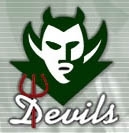 Up there Wantirna SouthIn there and FightOut there and at ‘emShow ‘em your might(that’s right)We are Wantirna SouthDon’t let ‘em inWe are the DevilsAnd we’re here to winMembership Type*CostNon-Competitive 
Under 8-10$200.00Competitive
Under 11-17, Senior Women’s$230.00Discounts
2 Children
3 or more children
$20.00
$50.00Shorts$42.00Shorts discontinued lines$26-$36Socks$25.00Club Polos$45.00Polo discontinued lines$30Club Spray Jackets$61.00Club Hoodies
Kids
Adults
$70.00
$70.00Club Hoodies Discontinued Lines
Kids
Adults
$44.00
$44.00Club Trucker Caps/Beanies$22.00Club Caps/Beanies Discontinued Lines$17.00Club Bags$50.00Training Singlets$10.00Umbrellas$25.00DateRoundDetails7 April 1Opening Round14 April221 April3   28 April4Anzac Day Round5 May512 May6BCNA Round19 May726 May82 June9MND Round9 JuneBYE16 June1023 June1130 June127 JulyBYE14 July1321 July1428 JulySemi Finals4 AugustPrelim Finals11 AugustGrand FinalsDate of Coverage01.01.24 – 01.01.25Who is CoveredAny member of The Insured, or any person actively engaged in and appropriately registered for the purpose of playing the Sport of The Insured (Australian Rules Football) This includes any officials, and/or co-opted volunteers of The InsuredWhen are you Covered(a) Playing in official matches under the auspices of The Insured(b) Engaged in organised training or practice (including practice matches) for the Sport as noted in The Schedule(c) Travelling directly to or from or between activities described in (a) or (b) above and the Insured Person’s normal place of residence or place of employment. Any amount payable under Section 4.1 Capital Benefit shall be limited to 20% of the applicable benefit.(d) Staying away from the Insured Person’s home district including overseas travel during a tour for the purpose of participating in representative matches and/or any other games duly authorized by The Insured.DescriptionCoverageReimbursement of Non-Medicare Medical expenses incurred within 12 Calendar months results in;Private Hospital AccommodationAmbulance Transport CostChiropracticDental Services (to whole sound teeth only)Ancillary Medical ProceduresTheatre Fees in Private Hospital where Medicare does not applyOrthotics, Splints & Prosthesis where Medical Practitioner considers medically necessary.Physiotherapy (as per Policy Benefit) • 50% reimbursement$2,000 maximum per claim$100 Excess per Claim50% reimbursement $2,000 maximum per claim$100 Excess per ClaimStep 1All claims must be notified to Sportscover within 30 days of the accident, injury or damage occurring. Please notify Sportscover in the following ways:Phone the Sportscover Claim Hotline – 1300 134 956 to register the claim. Once registered via phone Sportscover will post out a claim form which must be completed and returned or;Download a claim form and forward completed form to Sportscover via fax or mail.Sportscover Details:
Postal: Locked Bag 6003,
Wheelers Hill, Vic, 3150
Fax: 1300 134 956Step 2Once you have completed all sections of the claim form and have returned the completed claim form to Sportscover you will then receive via post your Claim Number and Internet Access PIN.Step 3Once you have received your PIN from Sportscover you can monitor your claim progress by visiting the Sportscover website www.sportscover.com and hit the claims link or you can contact Sportscover direct on the Claims Hotline phone number – 1300 134 956.TrainerRunnerBoundary UmpireGoal UmpireUmpire’s EscortInterchange StewardTimekeeperScoreboard AttendantWater Carrier